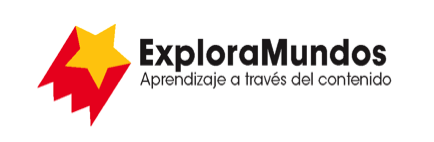 Niveles T, U, V: Investigaciones
Los desiertosParte 5: Presenta y comparteMira toda la información que reuniste durante tu investigación.¿Cuáles son las ideas más importantes sobre tu tema?Escribe las ideas más importantes en una tabla.
Cuando termines, asegúrate de guardar este archivo.Animal/planta del desiertoDónde se encuentraAmenazas